Automotive Technology 6th EditionChapter 2 - Careers in the Automotive IndustryLesson PlanCHAPTER SUMMARY: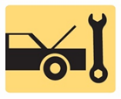 1. The need for automotive technicians and continuous service2. Technician worksites and job classifications 3. Service management, parts-related, and vehicle sales job classifications 4. Work Orders5. Automotive organization arrangements_____________________________________________________________________________________OBJECTIVES: 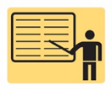 1. Discuss the need for servicing vehicles and the sites at which servicing is performed. 2. Describe the various technician positions and the training experience needed for each.3. Explain the relationship of the service advisor and the service manager to others in a shop.4. Discuss parts-related jobs and sales jobs in the automotive service industry and explain the typical automotive organization arrangement. ____________________________________________________________________________________RESOURCES: (All resources may be found at http://www.jameshalderman.com)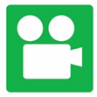 1. Task Sheet: Vehicle Service Facility Visit2. Chapter PowerPoint3. Chapter Crossword Puzzle and Word Search 4. Videos: Automotive Careers – Master Technician (time 2:23)5. Videos: Writing effective repair orders (time 1:25)_____________________________________________________________________________________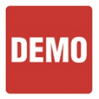 ACTIVITIES: 1. Vehicle service facility visit.  Have students complete Service Facility Visit Task Sheet.         _____________________________________________________________________________________ASSIGNMENTS: 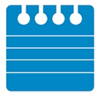 1. Chapter crossword and word search puzzles.2. Complete end of chapter 10 question quiz. _____________________________________________________________________________________CLASS DISCUSSION: 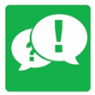 1. Review and group discussion chapter Frequently Asked Questions and Tech Tips sections. 2. Review and group discussion of the five (5) chapter Review Questions._____________________________________________________________________________________NOTES AND EVALUATION: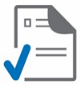 _____________________________________________________________________________________